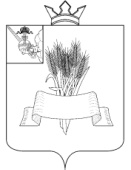 ПРЕДСТАВИТЕЛЬНОЕ СОБРАНИЕСямженского муниципального округаВологодской областиРЕШЕНИЕот 17.02.2023 № 107Об утверждении персонального состава административной комиссии Сямженского муниципального округаВ соответствии частью 2 статьи 4(1) закона Вологодской области от 28.11.2005 № 1369-ОЗ «О наделении органов местного самоуправления отдельными государственными полномочиями в сфере административных отношений», Порядком приема и рассмотрения предложений по персональному составу административной комиссии Сямженского муниципального округа, утвержденным решением Представительного Собрания Сямженского муниципального округа от 31.01.2023 № 102, Уставом Сямженского муниципального округа, Представительное Собрание Сямженского муниципального округа Вологодской области, РЕШИЛО:1. Утвердить персональный состав административной комиссии Сямженского муниципального округа согласно приложению к настоящему решению.2. Признать утратившим силу следующие решения Представительного Собрания Сямженского муниципального района:- от 25.02.2011 № 267 «Об утверждении персонального состава административной комиссии Сямженского муниципального района»;- от 30.06.2016 № 37 «О внесении изменений в решение Представительного Собрания района от 25.02.2011г. № 267»;- от 25.10.2016 № 58 «О внесении изменений в решение Представительного Собрания района от 25.02.2011г. № 267»;- от 27.02.2018 № 183 «О внесении изменений в решение Представительного Собрания района от 25.02.2011г. № 267»;- от 27.06.2018 № 210 «О внесении изменений в решение Представительного Собрания района от 25.02.2011г. № 267»;- от 28.08.2018 № 219 «О внесении изменений в решение Представительного Собрания района от 25.02.2011г. № 267»;- от 22.02.2019 № 261 «О внесении изменений в решение Представительного Собрания района от 25.02.2011г. № 267»;- от 28.06.2019 № 295 «О внесении изменений в решение Представительного Собрания района от 25.02.2011г. № 267»;- пункт 3 решения от 20.09.2019 № 315 «О внесении изменений в некоторые решения Представительного Собрания Сямженского  муниципального района»;- пункт 2 решения от 25.02.2020 № 355 «О внесении изменений в некоторые решения Представительного Собрания Сямженского муниципального района»;- пункт 1 решения от 06.04.2020 № 362 «О внесении изменений в некоторые решения Представительного Собрания Сямженского муниципального района»;- пункт 2 решения от 16.03.2021 № 438 «О внесении изменений в некоторые решения Представительного Собрания Сямженского муниципального района»;- от 31.08.2021 № 483 «О внесении изменений в решение Представительного Собрания Сямженского муниципального района от 25.02.2011г. № 267».3. Настоящее решение вступает в силу с момента официального опубликования в газете «Восход».4. Настоящее решение подлежит размещению на официальном сайте Сямженского муниципального округа https://35syamzhenskij.gosuslugi.ru в информационно-телекоммуникационной сети Интернет и опубликованию в газете «Восход».Приложениек решению Представительного СобранияСямженского муниципального округаВологодской областиот 17.02.2023 № 107Персональный состав административной комиссии Сямженского муниципального округа	Кремлёва И.А. – управляющий делами администрации Сямженского муниципального округа, председатель комиссии;	Курочкин А.Л. – заведующий юридическим отделом администрации Сямженского муниципального округа, заместитель председателя комиссии;	Коротаева Н.М. – ведущий специалист администрации Сямженского муниципального района, секретарь комиссии.	Члены комиссии:	Кондрашов С.А. – заведующий отделом МП, по делам ГО и ЧС администрации Сямженского муниципального округа;	Зобнина С.Г. – заведующий отделом культуры, спорта и молодежной политики администрации Сямженского муниципального округа.Председатель Представительного Собрания Сямженского муниципального округаВологодской областиО.Н.ФотинаГлава Сямженского муниципального округа Вологодской областиС.Н. Лашков